                                          QUIZ  FOR  THE 4th  GRADESName-Surname:                                                  Class:                     Number:1- ……………….red  and  white, you  get  pink.a)Mix       b) Plant     c) Stir      c) Brush2-What  is  “bilim adamı” in English?a) bottle                b) experiment  c) glass                  d) scientist3-                       “…………….the paper”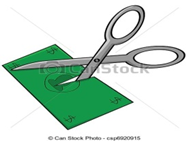                           cümlesinde boşluğa                           hangi kelime gelmelidir?                          a) Fold          b) Water                          c) Cut          d) Put4-                     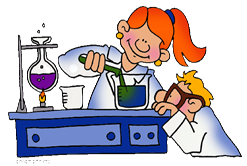                           a) homework                          b) experiment                          c) shopping                          d) plant5- 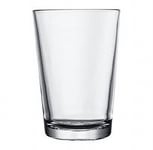 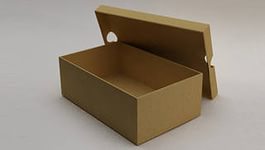 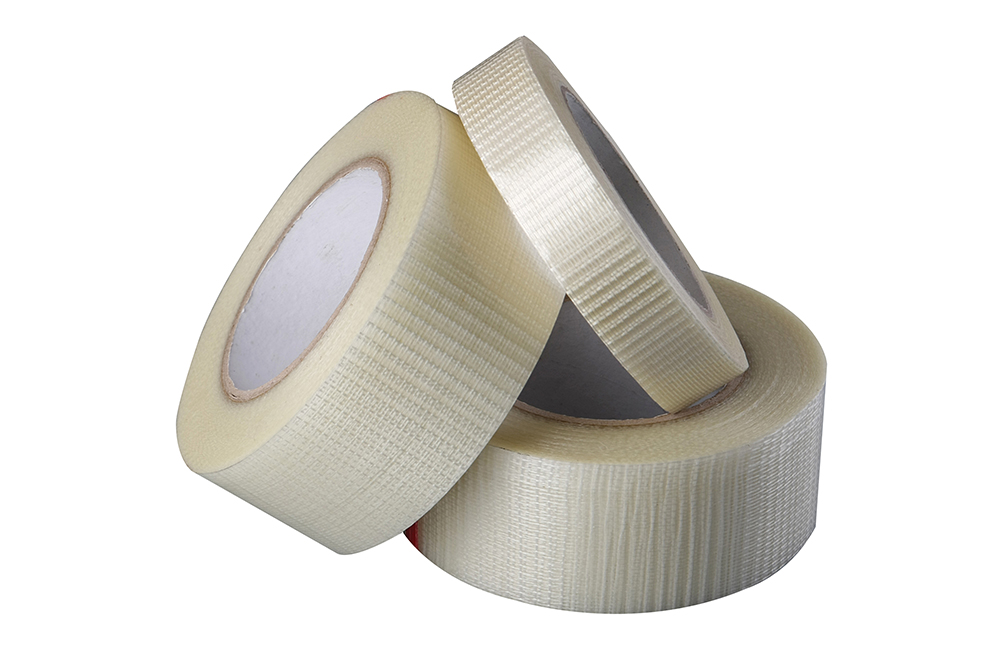 Yukarıdaki resimlere göre aşağıdaki sıralamalardan hangisi doğrudur?a) box – glass – bottleb) glass – box – tapec) plant – box – glassd) brush – bottle – tape6-                        A:Where is the ball? 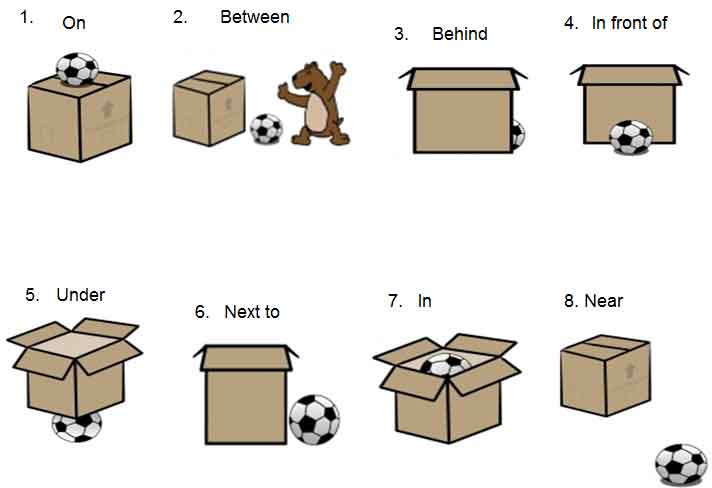                            B: It is ………the box.                           a) on                b) in                           c) under          d) behind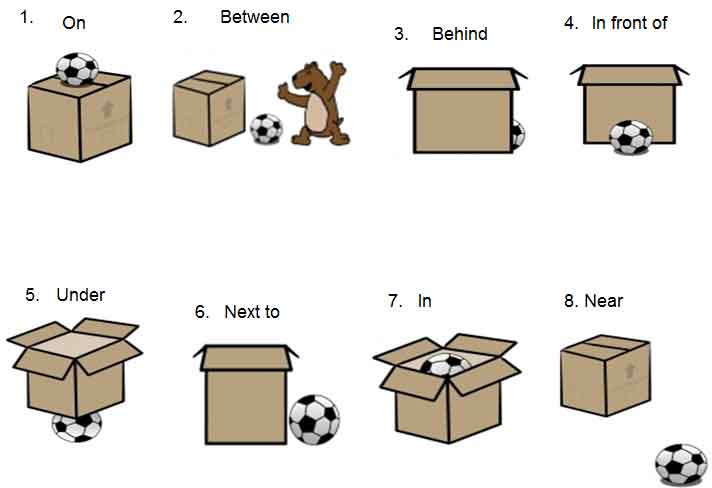 7-                   A: Where is the ball?                       B: It is …………….the box.                       a) in                    b) behind                       c) in front of      d) on8-                    A: Where is the cat?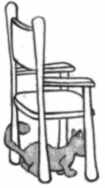                         B:………………………………….                        a) It is on the chair.                        b) He is behind the chair.                        c) She is next to the chair.                        d) It is under the chair.9-  “behind – in front of – between” kelimelerinin  anlamları hangi şıkta sırasıyla verilmiştir?a) önünde – arasında – üstündeb) arkasında – arasında – önündec) arkasında – önünde – arasındad) yanında – önünde – içinde10-  “purple – blue – yellow – white – red”Yukarıda verilmeyen renk hangisidir?a)mor     b) kırmızı     c) sarı      d) siyah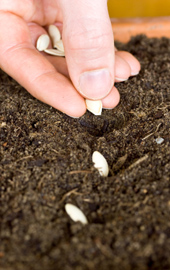 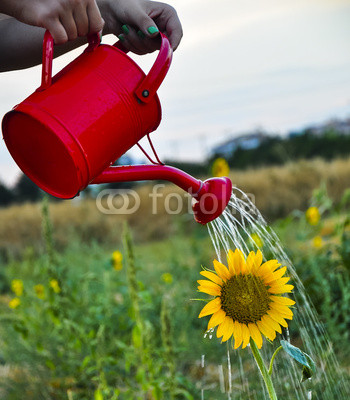 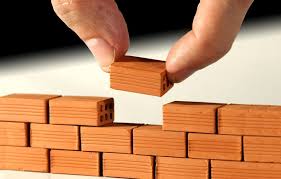 11- Yukarıda resmi olmayan seçenek hangisidir?a) put      b) fold     c) plant     d) water12- What time is it?a) It is twelve, fifteen.b) It is twenty, fifteen.c) It is twelve, five.d) It is fifteen, twelve.13- What time is it?a) It is half past nine.b) It is quarter past nine.c) It is nine o’clock.d) It is quarter to nine.14-Aşağıdaki resim-cümle eşleştirmelerinden hangisi yanlıştır?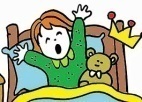                             a) I get up early.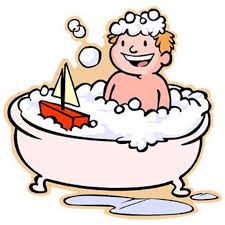                             b) I have a shower.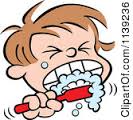                            c) I wash my face.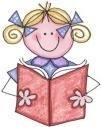                            d) I read a book15- Resmi ifade eden seçenek hangisidir?                      a) have breakfast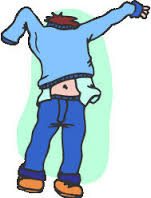                       b) get dressed                      c) wake up                      d) go shopping16-                     Can Ege swim?                          a)No, she can’t.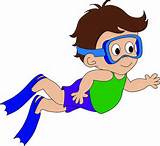                           b) Yes, it can.                          c) No, it can’t.                          d) Yes, he can.www.eegitimim.com 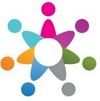 17- A: Can you ride a bike?      B: Yes,………………………….a) he can.       b) she can’t.c) I can.         d) I can’t.18- “I like running” cümlesini hangi çocuk söylemiştir?  a)                         b) 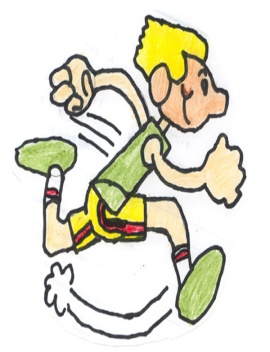 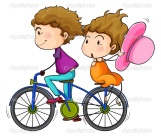 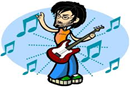 c)      d)                   d) 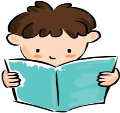 19-Aşağıdaki eşleştirmelerden hangisi yanlıştır?a ) Give me the pencil,please.= Bana kalemi ver lütfen.b) May I take the eraser? = Silgiyi alabilir miyim?c) Say that again ,please.= Tekrar söyle ,lütfen.d) May I leave the classroom?= Sınıfta kalabilir miyim?20) A:………………………………………?      B: I am from Turkey.a) What nationality are you?b) Where are you from?c) Are you Turkish?d) Where is Turkey?     GOOD  LUCK